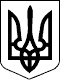 ВЕЛИКОСЕВЕРИНІВСЬКА СІЛЬСЬКА РАДА
КРОПИВНИЦЬКОГО РАЙОНУ КІРОВОГРАДСЬКОЇ ОБЛАСТІДРУГА СЕСІЯ ВОСЬМОГО СКЛИКАННЯРІШЕННЯвід  грудня  2020 року                                                                               №с. Велика СеверинкаПро затвердження на посаду старостисіл Високі Байраки, Андросово,  Рожнятовка, Червоний кутГАВРИЛЕНКО Тетяну Анатоліївну	Відповідно до частини 1 статті 54-1, частини 1 статті 59 Закону України «Про місцеве самоврядування в Україні», абзацу четвертого частини першої статті 10 «Про службу в органах місцевого самоврядування», враховуючи пропозицію Великосеверинівського сільського голови, СІЛЬСЬКА РАДА ВИРІШИЛА :1.Затвердити ГАВРИЛЕНКО Тетяну Анатоліївну на посаду старости сіл Високі Байраки, Андросово, Рожнятовка, Червоний кут Кропивницького району Кіровоградської області;2.Контроль за виконанням даного рішення ради залишаю за собою.Сільський голова  					Сергій ЛЕВЧЕНКОВЕЛИКОСЕВЕРИНІВСЬКА СІЛЬСЬКА РАДА
КРОПИВНИЦЬКОГО РАЙОНУ КІРОВОГРАДСЬКОЇ ОБЛАСТІДРУГА СЕСІЯ ВОСЬМОГО СКЛИКАННЯРІШЕННЯвід   грудня 2020  року                                                                                  №с.Велика СеверинкаПро затвердження на посаду старостисіл Оситняжка та ПетровоПЕРОВА Івана Олександровича	Відповідно до частини 1 статті 54-1, частини 1 статті 59 Закону України «Про місцеве самоврядування в Україні», абзацу четвертого частини першої статті 10 «Про службу в органах місцевого самоврядування», враховуючи пропозицію Великосеверинівського сільського голови, СІЛЬСЬКА РАДА ВИРІШИЛА :1.Затвердити ПЕРОВА Івана Олександровича на посаду старости сіл Оситняжка та Петрове Кропивницького району Кіровоградської області; 2.Контроль за виконанням даного рішення ради залишаю за собою.Сільський голова  					Сергій ЛЕВЧЕНКОВЕЛИКОСЕВЕРИНІВСЬКА СІЛЬСЬКА РАДА
КРОПИВНИЦЬКОГО РАЙОНУ КІРОВОГРАДСЬКОЇ ОБЛАСТІДРУГА СЕСІЯ ВОСЬМОГО СКЛИКАННЯРІШЕННЯвід    грудня 2020 року								№с.Велика СеверинкаПро затвердження на посаду старостисела СозонівкаКОЛІНЬКА Віктора Олексійовича	Відповідно до частини 1 статті 54-1, частини 1 статті 59 Закону України «Про місцеве самоврядування в Україні», абзацу четвертого частини першої статті 10 «Про службу в органах місцевого самоврядування», враховуючи пропозицію Великосеверинівського сільського голови, СІЛЬСЬКА РАДА ВИРІШИЛА :1.Затвердити КОЛІНЬКА Віктора Олексійовича на посаду старости села Созонівка Кропивницького району Кіровоградської області;2.Контроль за виконанням даного рішення ради залишаю за собою.Сільський голова  					Сергій ЛЕВЧЕНКО